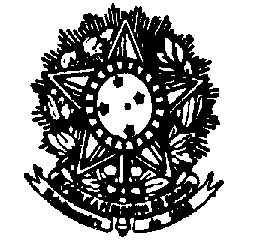 SERVIÇO PÚBLICO FEDERALMINISTÉRIO DA EDUCAÇÃOUNIVERSIDADE FEDERAL FLUMINENSEFACULDADE DE NUTRIÇÃO EMÍLIA DE JESUS FERREIROAo oitavo dia do mês de setembro, do ano de dois mil e vinte um, às 14h, reuniram-se virtualmente, na plataforma Google Meet, através do link de acesso meet.google.com/jxf-nvxi-coe, os seguintes professores: Amina Chain, Camila Maranha, Daniele Mendonça, Daniele Soares, Enilce Sally, Kátia Ayres, Luiz Antonio dos Anjos, Manoela Pessanha, Maristela Soares, Patrícia Henriques, Roseane Sampaio, Silvia Pereira, Ursula Bagni e Vivian Wahrlich. Os seguintes docentes tiveram ausências justificadas: Ana Beatriz Siqueira (licença maternidade), Luciene Burlandy (aula), Maria das Graças Medeiros e Patricia Camacho (aula). A reunião teve os seguintes pontos de pauta: 1. Aprovação da ata da reunião de 31/08/2021; 2. Planejamento de disciplinas - 2021/2; 3. Indicações do MNS para as bancas de avaliação dos relatos de monitoria 2021: MNS e MND e 4. Alteração da carga horária prática da disciplina optativa “História da Alimentação Brasileira”. O Informe foi: lançamento de notas no sistema de 02 a 30/09/2021. A prof.ª Daniele Soares deu início à reunião com a leitura da ata de agosto e, após ajustes, a mesma foi aprovada. O segundo ponto de pauta tratou do planejamento de disciplinas e de carga horária dos docentes deste Departamento para o segundo semestre de 2021. Após ampla discussão, o quadro abaixo foi aprovado pela plenária: No terceiro ponto, a composição das bancas de avaliação dos relatos de monitoria 2021 foi aprovada com as seguintes indicações deste Departamento: relatos de monitoria do MNS (Silvia Pereira) e do MND (Amina Chain Costa e Enilce de Oliveira Fonseca Sally). No quarto e último ponto de pauta, a plenária aprovou a alteração da carga horária prática da disciplina optativa de História da Alimentação Brasileira de seis (06) para nove (9) horas, sem alteração da carga horária total da disciplina (51h), conforme solicitação da profa. Kátia Ayres. No primeiro e único informe, a prof.ª Daniele Soares informou que o lançamento de notas na plataforma da UFF ocorrerá de 02 a 30 de setembro de 2021. Na palavra livre, a prof. Enilce Sally explicou detalhadamente o calendário de atividades da Semana de Monitoria de 2021. A prof. Maristela Soares pediu a palavra e informou que Simpósio da FNEJF ocorrerá nos dias 21 e 22 de setembro de 2021. A prof. Roseane Sampaio pediu a palavra e informou que o prazo de inscrições para participação no processo seletivo de agentes do PNAE CECANE-UFF, para o produto de formação dos agricultores familiares do Estado do Espírito Santo (2021 e 2022), estará aberto de 09 a 17 de setembro de 2021. A prof. Daniele Mendonça também informou à plenária que está em processo de criação do Laboratório de Apoio Nutricional a Gestantes e Nutrizes da FNEJF. Então, não tendo mais nada a tratar, a reunião foi encerrada por mim, profa. Daniele da Silva Bastos Soares, e a ata lavrada por Helga Nazario (assistente em administração).__________________________________________Profª Daniele da Silva Bastos SoaresSIAPE 2818876Chefe do Departamento de Nutrição SocialPLANEJAMENTO DE DISCIPLINAS E CARGA HORÁRIA DOCENTE - MNS 2021/2PLANEJAMENTO DE DISCIPLINAS E CARGA HORÁRIA DOCENTE - MNS 2021/2PLANEJAMENTO DE DISCIPLINAS E CARGA HORÁRIA DOCENTE - MNS 2021/2PLANEJAMENTO DE DISCIPLINAS E CARGA HORÁRIA DOCENTE - MNS 2021/2PLANEJAMENTO DE DISCIPLINAS E CARGA HORÁRIA DOCENTE - MNS 2021/2DISCIPLINASCHCH totalCH/semanaDaniele SoaresChefia MNS906,9Daniele SoaresEstágio Alimentação para Coletividade90Daniele SoaresPrática Integrada em Unidade Hospitalar0Roseane BarbosaGestão da Alimentação para Coletividade II5020015,4Roseane BarbosaTutorial II45Roseane BarbosaEstágio em docência I0Roseane BarbosaEstágio Alimentação para Coletividade90Roseane BarbosaAlimentação escolar15Patrícia HenriquesPrática integrada em Comercialização de Alimentos3021516,5Patrícia HenriquesTutorial II45Patrícia HenriquesPrática de TCCI20Patrícia HenriquesEstágio em docência II30Patrícia HenriquesEstágio Alimentação para Coletividade90Maria das Graças MedeirosHigiene na Produção de Refeições3417413,4Maria das Graças MedeirosGestão da alimentação para coletividade II50Maria das Graças MedeirosEstágio Alimentação para Coletividade90Maristela LourençoPrática Integrada em Unidade Hospitalar30Maristela Lourenço Gestão da Alimentação para Coletividade I5017013,1Maristela LourençoEstágio Alimentação para Coletividade90Sílvia PereiraCoordenação do curso de graduação em nutriçãoSílvia PereiraEstágio em Docência I15Sílvia PereiraEstágio Saúde Pública90Sílvia PereiraPrática Integrada em Unidade Hospitalar3013510,4Daniele MendonçaNutrição e Dietética I 3717613,5Daniele MendonçaEpidemiologia aplicada à Nutrição4Daniele MendonçaTutorial II30Daniele MendonçaEstágio Saúde Pública90Daniele MendonçaEstágio em docência I15Luciene BurlandyNutrição em Saúde Pública2517513,5Luciene BurlandyEstágio Saúde Pública90Luciene BurlandyLeituras em Ciências da Nutrição (PPGCN)60Luiz Antonio dos AnjosElaboração de artigos científicos6015011,5Luiz Antonio dos AnjosTutorial II45Luiz Antonio dos AnjosComposição Corporal e Gasto Energético45Kátia AyresÉtica e Bioética em Nutrição 1718814,5Kátia AyresEstágio Saúde Pública90Kátia AyresPrática integrada em UAN30Kátia AyresHistória da alimentação Brasileira51Sebastião SérgioPrática Integrada em ABS301068,2Sebastião SérgioMétodos e Técnicas de Pesquisa em Nutrição III26Sebastião SérgioPrática de TCC II20Sebastião SérgioEpidemiologia aplicada à Nutrição30Vivian WahrlichCoordenação do PPGCNVivian Wahrlich Tutorial IIEnilce SallyNutrição e Dietética I3815812,2Enilce SallyEstágio Saúde Pública90Enilce SallyPrática Integrada em Educação Infantil30Patrícia CamachoNutrição em Saúde Pública2517513,5Patrícia CamachoTutorial II45Patrícia CamachoAlimentação escolar15Patrícia CamachoEstágio Saúde pública90Camila MaranhaEstágio Saúde Pública9019515,0Camila MaranhaIntrodução à nutrição15Camila MaranhaPrática Integrada em Educação infantil 30Camila MaranhaEducação Nutricional 60Manoela PessanhaPrática Integrada em UAN30Manoela PessanhaPrática integrada em Comercialização de Alimentos30Manoela PessanhaEstágio Alimentação para Coletividade9020015,4Manoela PessanhaGestão da Alimentação para Coletividade I50Ursula BagniAvaliação Nutricional41Ursula BagniEstágio Saúde Pública90Ursula BagniMetodologia do Ensino Superior em Saúde30Ursula BagniPrática integrada em ABS3016114,7Amina ChainNutrição e Atividade Física34Amina ChainAvaliação Nutricional27Amina ChainFundamentos de Pesquisa em Nutrição17Amina ChainEstágio em Saúde Pública9016812,9